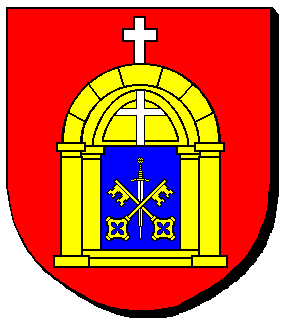  Stare Miasto, dnia 26.01.2023 rokuNr sprawy: IZP.271.1.1.2023, nr ogłoszenia: 2023/BZP 00021478/01BUDOWA SIECI KANALIZACJI SANITARNEJ W MIEJSCOWOŚCI POSOKAINFORMACJA Z OTWARCIA OFERTZamawiający, działając na podstawie art. 222 ust. 5 ustawy z dnia 11 września 2019r. Prawo zamówień publicznych udostępnia informację z otwarcia ofert.Oferty w przedmiotowym postępowaniu złożyli następujący wykonawcy:ZamawiającyNr ofertyNazwa I Adres WykonawcyWartość oferty brutto1Z.P.H.U. ANDROKOP Andrzej Bilskiul. Krycha 18 62-610 Sompolno4 981 500,00 zł2Z.P.H.U. ZBYCH - TRANS Zbigniew Bilskiul. Krótka 5A Lubstów 62-610 Sompolno5 498 100,00 zł3PROINVEST Sp. z o.o. ul. Kamińskiego 40 63-900 Rawicz19 803 000,00 zł4ATA-TECHNIKSpółka z ograniczoną odpowiedzialnością S.K.A.Os. Cechowe 31 64-840 Budzyń8 809 583,56 zł5Zakład Handlu i Usług Rolmet Mieczysław DurkiewiczGrochowy 10 62-574 Grochowy5 848 127,00 zł6Przedsiębiorstwo Robót Drogowo-Budowlanych Jakub Wawrzyniakul. Zaremby 16/9 62-740 Tuliszków4 379 352,80 złMKSTELLA Konrad MarekUl. Południowa 37 62-600 Koło3 878 521,40 zł